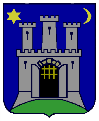 GRAD OBAVIJEST O OBJAVI JAVNOG POZIVA ZA PODNOŠENJE ZAHTJEVA ZA DAVANJE VRTNIH PARCELA NA KORIŠTENJE NA PODRUČJU        GRADSKIH ČETVRTI NOVI ZAGREB - ZAPAD, NOVI ZAGREB - ISTOK, PEŠČENICA - ŽITNJAK I SESVETE	Javni poziv za podnošenje zahtjeva za davanje vrtnih parcela na korištenje na lokacijama Čavoglavska ulica, Mrkšina ulica, Ulica Nikole Andrića, Ulica I. gardijske brigade “Tigrovi”, Senjska ulica i Ulica Rimski put, objavljen je dana 16.05.2022. na oglasnim pločama gradske uprave Grada Zagreba i na web stranici Grada Zagreba (www.zagreb.hr). Zahtjev za davanje na korištenje vrtne parcele podnosi se na Obrascu zahtjeva Gradskom uredu za za gospodarstvo, ekološku održivost i strategijsko planiranje u roku od 15 dana od dana objave poziva.	Obrazac zahtjeva je objavljen na web stranici Grada Zagreba, a građani ga mogu podići i u Gradskom uredu za gospodarstvo, ekološku održivost i strategijsko planiranje, Avenija Dubrovnik 12/IV, Zagreb, u sobi 319, radnim danom u vremenu od 08,30 do 15,30 sati.	Sve informacije u vezi s Javnim pozivom mogu se dobiti na telefon 65 85-650 ili       65 85-581 u vremenu od 14,00 do 15,00 sati ili na e-mail: bernarda.bozickovic@zagreb.hr ili iva.juren@zagreb.hr.